AVANCE   DE   CARRERA   -    MODALIDAD DE CURSADO.REFERENCIAS:		Marcar con una “X” la Asignatura a cursarLugar y fecha:…………………………………………………………………………………………………………									     Firma del AlumnoNota: esta ficha será completada por el interesado y una vez firmada la elevará a la secretaria. Escriba correctamente todos los nombres, de acuerdo con su DNI, no aceptándose iniciales. El alumno es responsable de los datos que consigne en la presente ficha.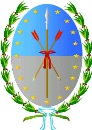 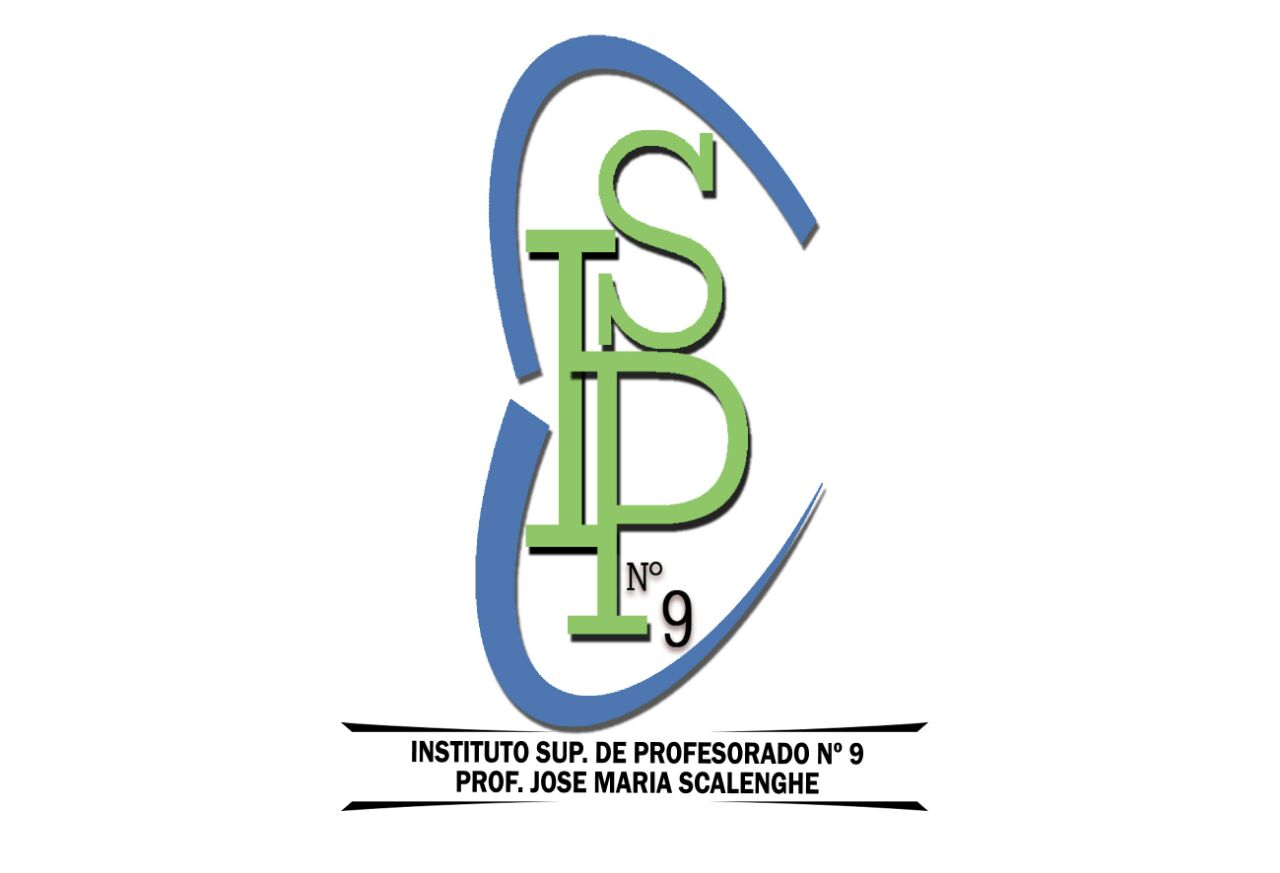 Carrera: Profesorado de Educación InicialPlan: 529/09CONTROL SECRETARÍACONTROL SECRETARÍACarrera: Profesorado de Educación InicialPlan: 529/09P. S.SIGAEApellido y Nombres:Apellido y Nombres:Apellido y Nombres:Apellido y Nombres:…………………………………………………………………………………..…………………………………………………………………………………..…………………………………………………………………………………..…………………………………………………………………………………..…………………………………………………………………………………..…………………………………………………………………………………..…………………………………………………………………………………..…………………………………………………………………………………..…………………………………………………………………………………..DNI Nº:………………………………………………………………………………………………………………………Edad:…………………………Nacionalidad:Nacionalidad:Nacionalidad:………………………...Lugar y fecha de nacimiento:Lugar y fecha de nacimiento:Lugar y fecha de nacimiento:Lugar y fecha de nacimiento:Lugar y fecha de nacimiento:………………………………………………………………………….………………………………………………………………………….………………………………………………………………………….………………………………………………………………………….………………………………………………………………………….………………………………………………………………………….………………………………………………………………………….………………………………………………………………………….Domicilio:Domicilio:………………………………………………….………………………………………………….………………………………………………….………………………………………………….………………………………………………….………………………………………………….………………………………………………….………………………………………………….Barrio:…………………………….…………………………….Teléfono Fijo:Teléfono Fijo:Teléfono Fijo:……………………………..……………………………..……………………………..……………………………..……………………………..Celular:…………………………………………..…………………………………………..…………………………………………..…………………………………………..Año de cursadoASIGNATURACATEGORÌA DE CURSADOCATEGORÌA DE CURSADOCATEGORÌA DE CURSADOFECHACambio categoríaAño de cursadoASIGNATURAREGULARREGULARLIBREFECHACambio categoríaAño de cursadoASIGNATURACON CURSADO PRESENCIALCON CURSADO SEMIPRESENCIALLIBREFECHACambio categoría1º AñoPsicología y Educación1º AñoPedagogía1º AñoSociología de la Educación1º AñoHistoria Argentina y Latinoamericana1º AñoMovimiento y Cuerpo I1º AñoTaller de Práctica I1º AñoProblemáticas Contemporáneas de la Educación Inicial I1º AñoComunicación y Expresión Oral y Escrita1º AñoResolución de Problema y Creatividad1º AñoAmbiente y sociedad1º AñoÁrea Estético-Expresiva I2º AñoDidáctica General2º AñoFilosofía de la Educación2º AñoConocimiento y Educación2º AñoMovimiento y Cuerpo II2º AñoTaller de Práctica II2º AñoSujeto de la Educación Inicial2º AñoDidáctica en la Educación Inicial I2º AñoMatemática y su Didáctica I2º AñoLiteratura y su Didáctica2º AñoCiencias Naturales y su Didáctica I3º AñoTecnología de la Información y la Comunicación3º AñoHistoria Social de la Educación y Política Educativa Argentina3º AñoTaller de Práctica III3º AñoMatemática y su Didáctica II3º AñoLengua y su Didáctica3º AñoAlfabetización Inicial3º AñoCiencias Sociales y su Didáctica3º AñoÁrea Estético-Expresiva II3º AñoProblemática Contemporánea de la Educación Inicial II3º AñoDidáctica de la Educación Inicial II3º AñoEspacio de Definición Institucional I y II4º AñoÉtica – Trabajo Docente – Derechos Humanos y Ciudadanos4º AñoTaller de Práctica IV4º AñoSexualidad Humana y Educación